Unit 6 Lesson 1: Comparemos longitudesWU Observa y pregúntate: Lápices (Warm up)Student Task Statement¿Qué observas?
¿Qué te preguntas?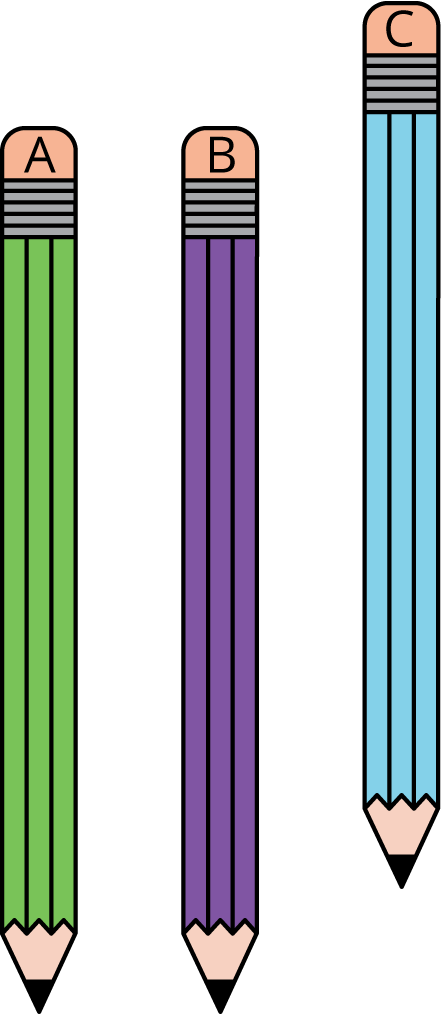 1 ¿Es más largo o más corto?Student Task StatementComparte con tu compañero cómo pensaste.Escoge 2 objetos y compara sus longitudes.Escoge 2 objetos diferentes y compara sus longitudes.Escribe tus respuestas.Escoge un objeto con el que podrías escribir y encuentra la torre de 3 cubos encajables.¿Cuál es más largo?Dibuja los 2 objetos para mostrar cuál es más largo.Escoge otro objeto y encuentra la torre de 8 cubos encajables.¿Cuál es más corto?Dibuja los dos objetos para mostrar cuál es más corto.Encuentra un objeto de la colección que sea más corto que tu pie.Completa el espacio en blanco.El ________________________________ es más corto que mi pie.Encuentra un objeto de la colección que sea más largo que tu dedo índice.Completa el espacio en blanco.El ________________________________ es más largo que mi dedo índice.2 Ordenemos objetosStudent Task StatementToma 3 objetos.Con tu pareja, ordena los objetos del más corto al más largo.Traza o dibuja tus objetos.Toma otros 3 objetos.Con tu pareja, ordena los objetos del más largo al más corto.Escribe los nombres de los objetos en orden del más largo al más corto.3 Centros: Momento de escogerStudent Task StatementEscoge un centro.Números objetivo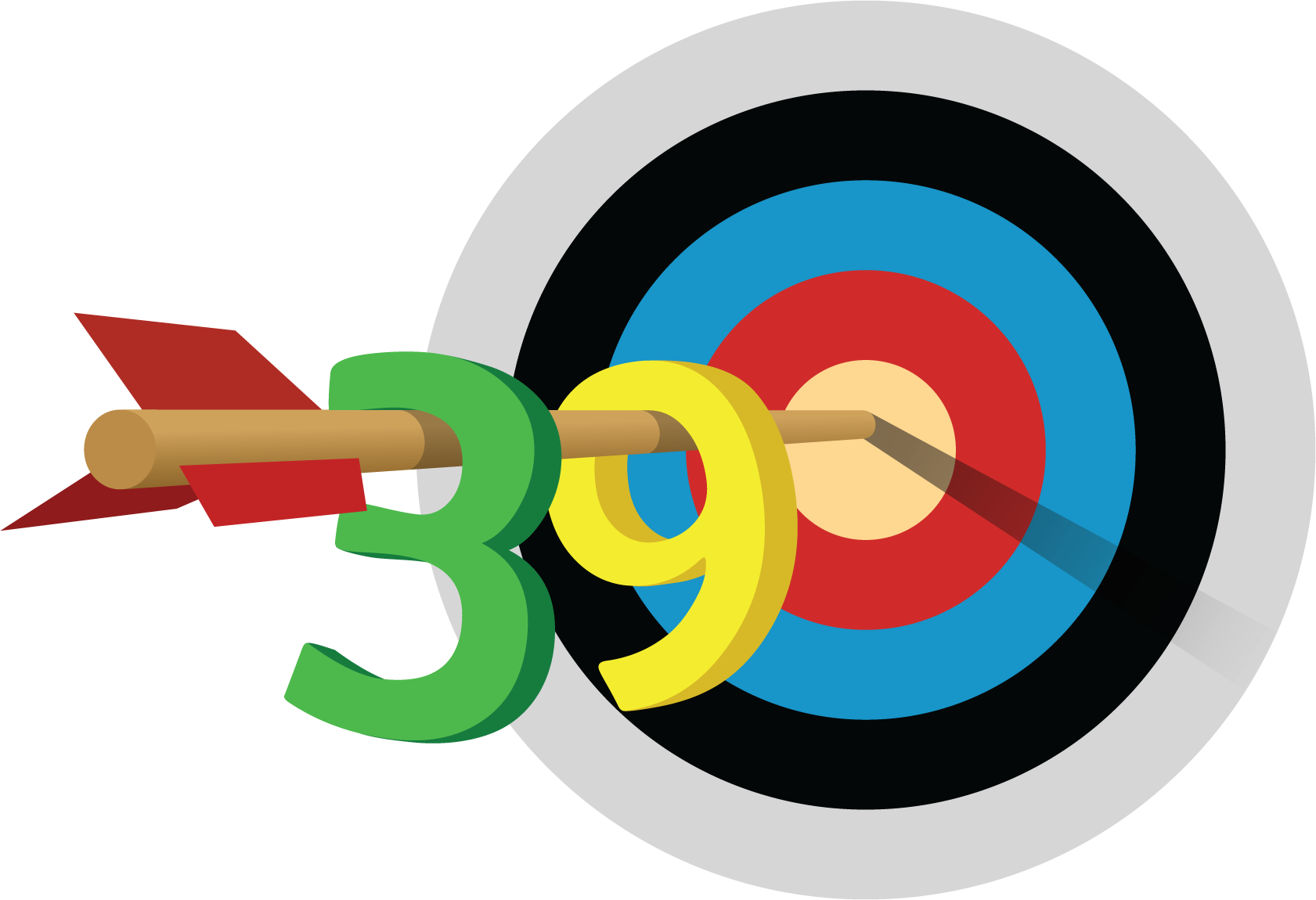 Cinco en línea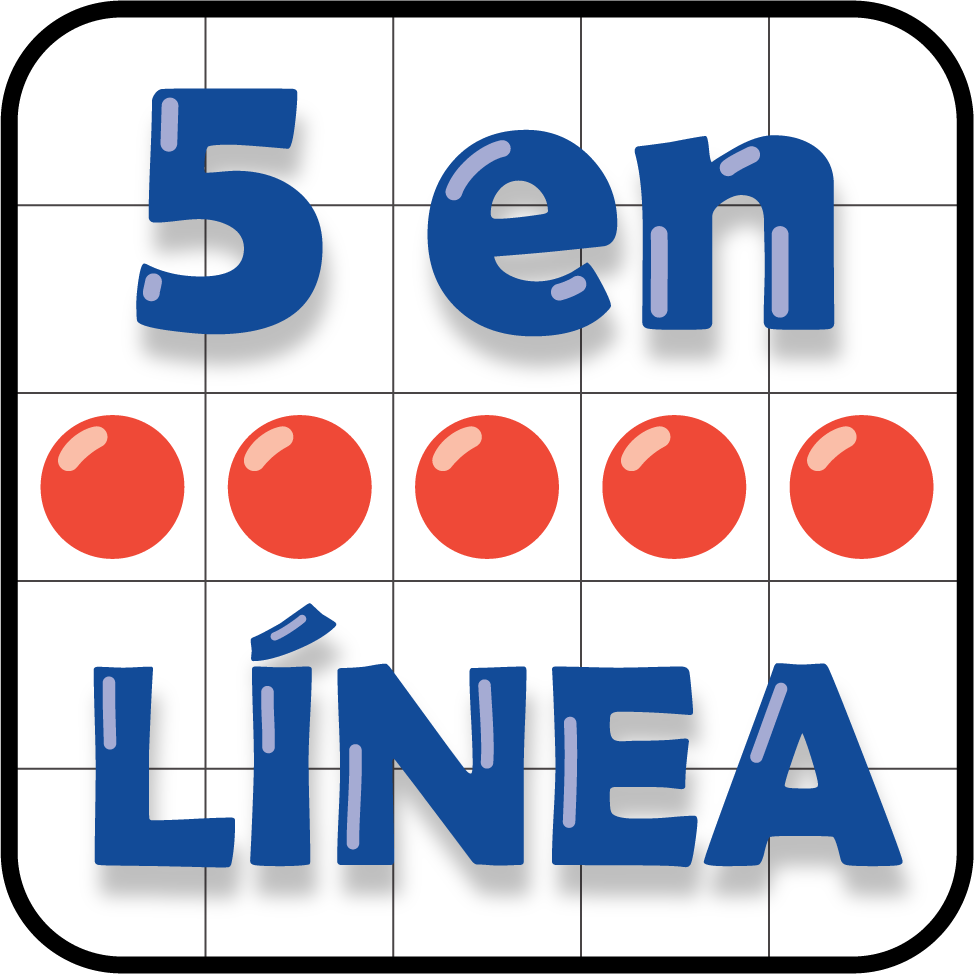 Ordena tus números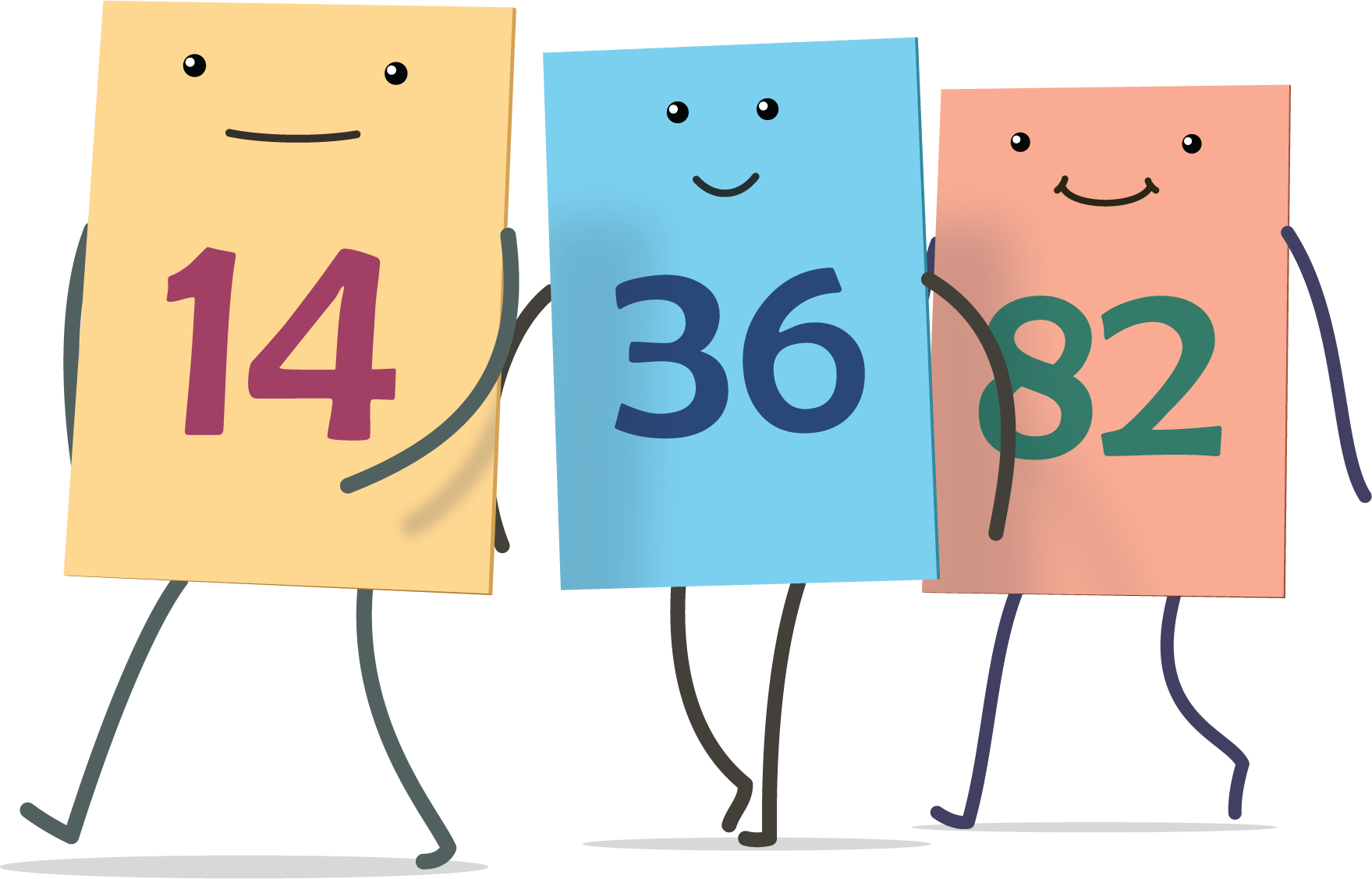 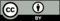 © CC BY 2021 Illustrative Mathematics®